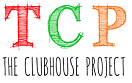 THE CLUBHOUSE PROJECT DAY SERVICE LTDCOVID-19 PRE-APPOINTMENT QUESTIONNAIREAt the Clubhouse Project Day Service, safety is our priority.All visitors will be required to sanitise their hands on arrival.We ask visitors not to arrive early to their scheduled appointment.  If you do arrive early, we ask that you wait in your car until your scheduled appointment time.All visitors will be required to fill in a Contact Log on arrival and have their temperature taken.You may be asked to reschedule your appointment if any positive answers are provided to this questionnaire or if you have a temperature above 37.8.All common touchpoints in the entrance such as door handles are disinfected frequently.We ask all visitors to contact our office 01932 988708 or lisa@theclubhouseproject.org if they experience COVID-19 symptoms within 14 days after your appointment.We ask all visitors to fill out this form the DAY OF your appointment and bring it along to your appointment OR email it to Lisa Littlewood at the email address above.FULL NAME:	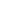 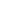 			First Name				Surname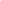 DATE:	DATE OF APPOINTMENT: 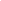 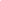 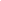 HAVE YOU TESTED POSITIVEFOR COVID-19:						      YES			        NOHAVE YOU BEEN TESTED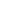 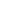 FOR COVID-19 AND ARE AWAITING RESULTS:					      YES			        NODO YOU HAVE A FEVER OR HAVE YOU FELT HOT OR FEVERISH RECENTLY (14-21 DAYS)?			YES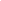 			NO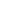 ARE YOU HAVING SHORTNESS OF BREATH OR OTHER DIFFICULTIES BREATHING?			YES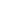 			NO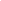 DO YOU HAVE A COUGH?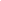 			YES					NO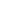 ANY OTHER FLU LIKE SYMPTOMS, SUCH AS GI UPSET, HEADACHE OR FATIGUE?			YES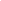 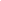 			NOHAVE YOU EXPERIENCED RECENT LOSS OF TASTE OR SMELL?			YES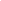 			NO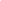 HAVE YOU BEEN IN CONTACT WITH ANYONE CONFIRMED COVID-19 POSITIVE?			YES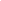 			NO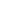 HAVE YOU TRAVELLED OUT OF THE COUNTRY IN THE LAST 14 DAYS?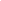 			YES			NO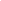 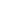 SIGNATURE:		THANK YOU FOR TAKING THE TIME TO COMPLETE THIS QUESTIONNAIRE